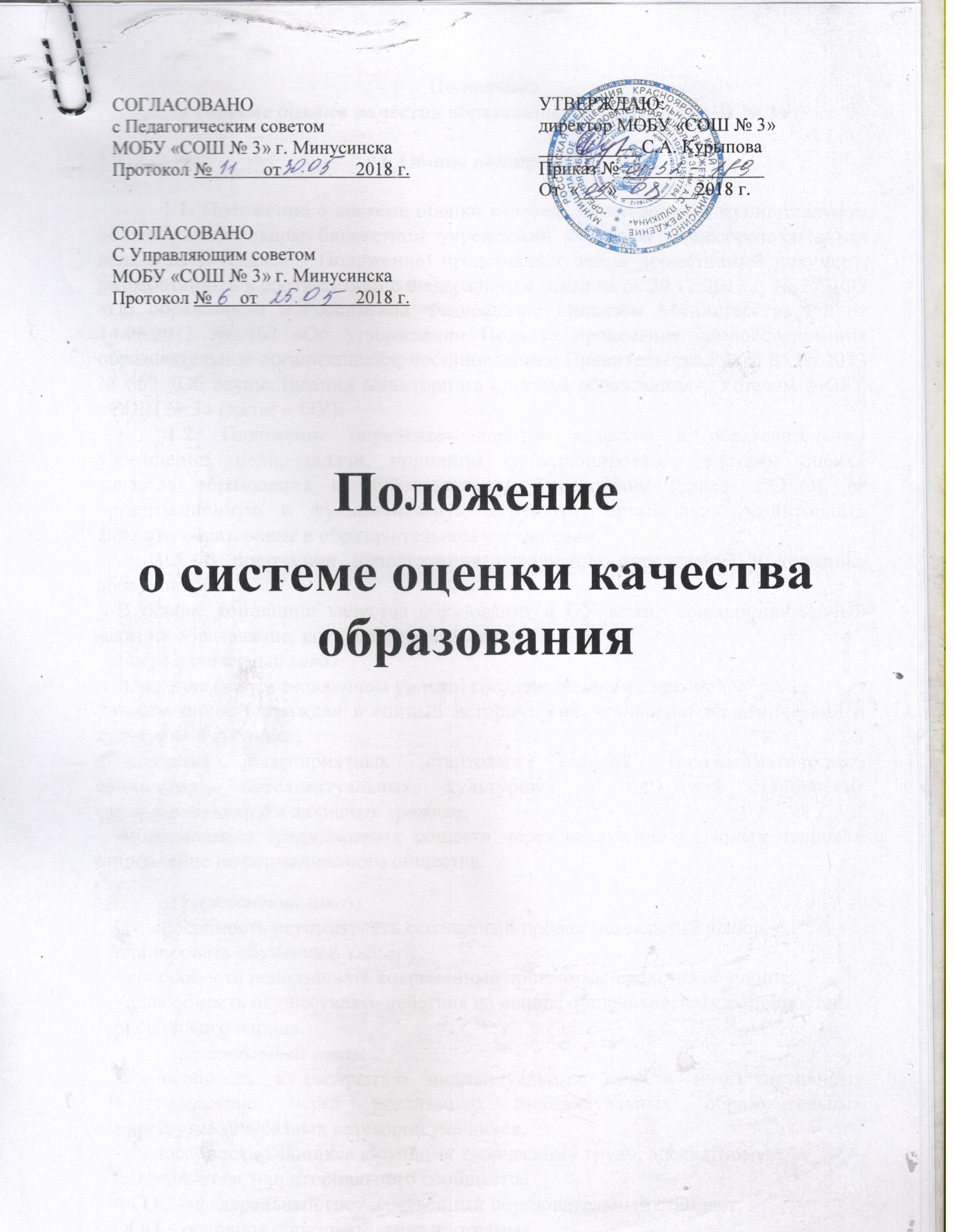 Положениео системе оценки качества образования в МОБУ «СОШ № 3»I. Общие положения.        1.1. Положение о системе оценки качества образования в муниципальном общеобразовательном бюджетном учреждении «Средняя общеобразовательная школа № 3» ( далее – Положение) представляет собой нормативный документ, разработанный в соответствии с Федеральным законом от 29.12.2012 г. № 273-ФЗ «Об образовании в Российской Федерации»; приказом Министерства РФ от 14.06.2013 № 462 «Об утверждении Порядка проведения самообследования образовательной организацией»; постановлением Правительства РФ от 05.08.2013 № 662 «Об осуществлении мониторинга системы образования», Уставом МОБУ «СОШ № 3» (далее – ОУ).         1.2. Положение определяет понятие качество в образовательном учреждении, цели, задачи, принципы функционирования системы оценки качества образования в образовательном учреждении (далее- СОКО), её организационную и функциональную структуру, организацию мониторинга качества образования в образовательном учреждении.       1.3. В положении используются следующие определения и термины, аббревиатура.В основе концепции качества образования в ОУ лежит консолидированный заказ на образование, который представлен как:Государственный заказ:-владение (на установленном уровне) государственным языком;-включенность граждан в единый исторический, социально-экономический и культурный контекст; -создание благоприятных стартовых условий (психосоматических, социальных, интеллектуальных, культурных и т.д.) для становления самореализующихся активных граждан;-модернизация традиционных обществ через включение их юных членов в становление информационного общества.Гражданский заказ:способность осуществлять осознанный профессиональный выбор, планировать обучение и карьеру;способность использовать современные программы/средства обучения;способность осуществлять действия на основе общечеловеческих ценностей российского народа.Персональный заказ:способность к раскрытию индивидуальных качеств и их активному использованию через реализацию индивидуальных образовательных маршрутов для разных категорий учащихся,способность учащихся к ручному творческому труду, адекватному потребностям территориального сообщества.ФГОС – федеральный государственный образовательный стандарт. ООП – основная образовательная программа.НОО – начальное общее образование.ООО – основное общееобразование. СОО – среднее общее образование.Исходя из консолидированного заказа, в понятие качество образования мы вкладываем следующий смысл.Качество образования – это интегральная характеристика системы общего образования школы, отражающая степень соответствия достигаемых результатов деятельности школы нормативным требованиям (ФГОС) и социальному заказу, сформированному потребителями образовательных услуг.Оценка качества образования – определение с помощью диагностических и оценочных процедур степени соответствия условий реализации образовательного процесса, качества образовательных программ, образовательных результатов нормативным требованиям, социальным и личностным ожиданиям.Система оценки качества образования – это система сбора, обработки данных по внутришкольным показателям и индикаторам, хранения и предоставления информации о качестве образования при проведении процедур оценки образовательной деятельности школы, в том числе в рамках лицензирования, государственной аккредитации, государственного контроля и надзора.Функциональная составляющая оценки качества образования на каждом уровне характеризуется:-инвариантной составляющей, обеспечивающей интересы вышестоящего уровня (федерации, региона, муниципалитета и т.д.) в вопросах управления качеством образования;-вариативной составляющей, которая обеспечивает собственные приоритеты развития качества образования школы. Система оценки качества образования включает в себя две согласованные между собой системы оценок:внутренняя система оценки качества образования – система управления качеством образования на основе проектирования, сбора и анализа информации о содержании образования, результатах освоения основной образовательнойпрограммы (по уровням общего образования), условий ее реализации и эффективности составляющих ее подпрограмм, компонентов, а также о содержании, условиях реализации и результатах освоения дополнительных образовательных программ ОУ. Внутренняя оценка осуществляется самим общеобразовательным учреждением – обучающимися, родителями (законными представителями) педагогами, администрацией.внешняя система оценки качества образования – включение потребителей образовательных услуг, органов государственно – общественного управления / коллегиального управления ОУ в оценку деятельности системы образования образовательного учреждения, содержания образования в соответствии с требованиями федеральных образовательных стандартов общего образования (по соответствующим уровням), целям и задачам государственной политики в сфере образования. Внешняя оценка осуществляется внешними по отношениюобщеобразовательному учреждению службами.           1.4. Оценка качества образования в общеобразовательном учреждении проводится по следующим уровням:начальное общее образование;основное общее образование;среднее общее образование.1.5. Потребителями информации о результатах оценки качества образования являются:обучающиеся и их родители (законные представители);педагогический коллектив школы;органы, осуществляющие управление в сфере образования;работодатели.II.Основные цели, задачи, принципыфункционирования системы оценки качества образования2.1. Система оценки качества образования создается с целью совершенствования качества образования и управления качеством образования на уровне образовательного учреждения, а также предоставления основным пользователям результатов оценки качества образования.2.2. Основными задачами системы оценки качества образования являются:повышение объективного контроля и оценки образовательных достижений обучающихся, получение всесторонней и достоверной информации о состоянии образования в образовательном учреждении,проведение системного анализа качества образовательных услуг, предоставляемых образовательным учреждением,повышение уровня информированности потребителей образовательных услуг для принятия решений по продолжению образования,обеспечение сопоставимости образовательных достижений обучающихся, различных образовательных программ и технологий обучения,определение результативности образовательного процесса,обеспечение условий для самооценки и самоконтроля,содействие принятию обоснованных управленческих решений по совершенствованию образования в образовательном учреждении,привлечение общественности к внешней оценке качества образования на всех уровнях и ступенях.2.3.  В основу функционирования системы оценки качества образования вобразовательном учреждении положены принципы: целостности, иерархичности, объективности, достоверности, полноты и системности, оперативности (своевременности), открытости, гласности, активного взаимодействия с внешней средой, рефлексивности, непрерывности развития и интеграции в региональную и общероссийскую систему оценки качества образования.2.4. Принципы формирования системы критериев оценки качества образования:- ориентация на требования пользователей;- учет потребностей системы образования (сопоставимость системы критериев с федеральными, региональными и муниципальными); - минимизация системы критериев (показателей и индикаторов);- инструментальность и технологичность используемых критериев; - оптимальность использования источников первичных данных; - соблюдение морально-этических норм в отборе критериев.III. Организационная и функциональная структура системы оценки качества образования в образовательном учреждении.3.1. Организационная структура, занимающаяся СОКО в образовательном учреждении, включает в себя: администрацию школы, педагогический совет, методический совет и школьные методические объединения учителей-предметников, управляющий совет.Администрация школы:осуществляет нормативное правовое регулирование:определение организационной структуры системы оценки качества в образовательном учреждении;определяет организационные схемы обеспечения пользователей информацией о качестве образования школы;принимает управленческие решения по результатам оценки качества образования в образовательном учреждении: координирует функционирование системы оценки качества образования на уровне образовательного учреждения; обсуждает и принимает коллегиальные решения по стратегическим вопросам оценки качества образования; планирует мероприятия в области оценки качества образования на уровне образовательного учреждения.Методический совет и школьные методические объединения:организуют методическое сопровождение СОКО;-участвуют в разработке системы критериев, показателей и индикаторов системы оценки качества образования в образовательном учреждении;- участвуют в процедурах оценки качества образования на уровне образовательного учреждения;обеспечивают информационно-методическую поддержку педагогических работников и общественных экспертов по осуществлению контрольно-оценочных процедур;готовят  предложения  для  администрации  по  выработке  управленческихрешений по результатам оценки качества образования на уровне образовательного учреждения;ходатайствуют о поощрении педагогических работников за высокие показатели качества образования.Педагогический совет:- заслушивает отчѐты и анализ администрации школы по реализации внутришкольной системы оценки качества образования;дает оценку деятельности педагогов школы по достижению запланированных результатов в реализации программы развития школы и образовательной программы.Управляющий совет:содействует реализации принципа общественного участия в управлении образовательным учреждением;участвует в обсуждении и заслушивает директора школы по реализации СОКО;готовит предложения по формированию приоритетных направлений стратегии развития образовательного учреждения,осуществляет общественный контроль за качеством образования и деятельностью образовательного учреждения в формах общественного наблюдения, общественной экспертизы.IV.Содержание системы оценки качества образованияобразовательном учреждении.4.1. Ключевыми задачами при организации мониторинга являются:определение критериев, показателей качества;отбор средств диагностики достижения ожидаемых результатов;установление уровня соответствия реальной подготовки обучающихся результатам основных образовательным программ, принятой «модели выпускника» в программе развития образовательного учреждения.4.2. Результаты СОКО представляются и рассматриваются на педагогическом совете образовательного учреждения.4.3. Оценка качества образования осуществляется по следующим направлениям:4.3.1.   Качество образовательных результатов:предметные результаты обучения (включая внутреннюю и внешнюю оценку);-	метапредметные	результаты	обучения	(общеучебные умения);личностные результаты (включая показатели социализации обучающихся);здоровье обучающихся;достижения обучающихся на конкурсах, соревнованиях, олимпиадах;профессиональное самоопределение обучающихся.4.3.2.	Качество реализации образовательного процесса:основные образовательные программы;дополнительные образовательные программы;реализация программ внеурочной деятельностиреализация учебных планов и рабочих программ;адаптация обучающихся к условиям школьного обучения и при переходе на следующий уровень образования.4.3.3.   Качество условий, обеспечивающих образовательный процесс:материально-техническое обеспечение;информационно-методическое обеспечение;санитарно-гигиенические условия;медицинское сопровождении;организация питания;организация деятельности социально-психологической службы;кадровое обеспечение;общественно-государственное управление;документооборот и нормативно-правовое обеспечение.4.4. Оценка качества в образовательном учреждении осуществляется по показателям представленным в таблице (Приложением 1)V. Гласность и открытость результатовсистемы оценки качества образования      Гласность и открытость результатов оценки качества образования обеспечивается путем предоставления информационных материалов основным потребителям результатов СОКО в рамках определенной организационной схемы обеспечения пользователей информацией о качестве образования образовательного учреждения.        Публичный доклад и отчет о результатах самообследования размещается на официальном сайте образовательного учреждения.  http://school3.minusinsk.netПРИНЯТО с учетом мнения     педагогического совета    Протокол № 11                                                       от 30 мая 2018 г.                                                                                                                                                     УТВЕРЖДАЮ: Директор МОБУ «СОШ № 3» ___________С.А.КурыповаПриказ № _______________от «___» ________2018 г.